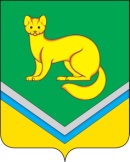 АДМИНИСТРАЦИЯСЕЛЬСКОГО ПОСЕЛЕНИЯ УНЪЮГАНОктябрьского районаХанты – Мансийского автономного округа – ЮгрыПОСТАНОВЛЕНИЕот 25декабря  2023 г.						                                                    № 374п. УнъюганВ соответствии с частью 3 статьи 156 Жилищного кодекса Российской Федерации, Приказом Министерства строительства и жилищно-коммунального хозяйства Российской Федерации от 27.09.2016 № 668/пр «Об утверждении методических указаний установления размера платы за пользование жилым помещением для нанимателей жилых помещений по договорам социального найма и договорам найма жилых помещений государственного или муниципального жилищного фонда», решением Совета депутатов сельского поселения Унъюган от 30.11.2009 № 42 «Об утверждении Положения о порядке управления и содержания муниципального жилищного фонда в сельском поселении Унъюган»:Внести в постановление Администрации сельского поселения Унъюган от 28.10.2019    № 272 «Об утверждении Положения о порядке расчета платы за пользование жилым помещением (платы за наем) для нанимателей жилых помещений по договорам социального найма муниципального жилищного фонда, находящегося в собственности сельского поселения Унъюган» следующие изменения: Приложение 2 к постановлению изложить в новой редакции согласно приложению.Признать утратившими силу постановление Администрации сельского поселения Унъюган от 26.12.2022 № 464 «О внесении изменений в постановление Администрации сельского поселения Унъюган от 28.10.2019 № 272 «Об утверждении Положения о порядке расчета платы за пользование жилым помещением (платы за наем) для нанимателей жилых помещений по договорам социального найма муниципального жилищного фонда, находящегося в собственности сельского поселения Унъюган». 3. Постановление  опубликовать в сетевом издании «Официальный сайт Октябрьского района» и разместить  на официальном сайте Администрации сельского поселения Унъюган в информационно-телекоммуникационной сети общего пользования (компьютерной сети «Интернет»).4. Постановление вступает в силу с 1 января 2024 года.5. Контроль за исполнением постановления возложить на заместителя главы поселения по вопросам обеспечения жизнедеятельности и управления муниципальным имуществом Балабанову Л.В.Глава сельского поселения Унъюган						В.И. Деркач  Приложение  к постановлению Администрации сельского поселения Унъюганот 25.12.2023 № 374 Приложение 2к постановлению Администрациисельского поселения Унъюганот 28.10.2019 № 272Размер платы за пользование жилым помещением (платы за наем) для нанимателей жилых помещений по договорам социального найма муниципального жилищного фонда, находящегося в собственности сельского поселения УнъюганПриложение к размеру платы за пользованиежилым помещением (платы за наем) длянанимателей жилых помещений по договорам социального найма муниципального жилищного фонда, находящегося в собственности сельского поселения УнъюганРасчет размера платы за пользование жилым помещением для нанимателей жилых помещений по договорам социального найма муниципального жилищного фонда, находящегося в собственности сельского поселения УнъюганИсходные данные:Средняя цена 1 кв.м по всем типам квартир на вторичном рынке жилья в Ханты-Мансийском автономном округе -Югра по состоянию на III квартал 2023 года (по данным ЕМИСС) – 100 889,58 (Сто  тысяч восемьсот восемьдесят девять) рублей 58 копейки                 1. Расчет базового размера платы за наем жилого помещения, рублей:Нб =  100 889,58*0,001=100,892. Коэффициент, характеризующий качество и благоустройство жилых помещений, месторасположений домов:2.1. Жилые помещения в капитальном исполнении (со стенами из кирпича, панелей, блоков), полное благоустройство:2.2. Жилые помещения в капитальном исполнении (со стенами из кирпича, панелей, блоков), не полное благоустройство:2.3. Жилые помещения в деревянном исполнении (со стенами из дерева, смешанных и других материалов), полное благоустройство:2.4. Жилые помещения в деревянном исполнении (со стенами из дерева, смешанных и других материалов), не полное благоустройство:2.5. Жилые помещения в деревянном исполнении (со стенами из дерева, смешанных и других материалов), отсутствие благоустройства:3. Размер платы за наем жилых помещений (1 кв.м):3.1.Жилые помещения в капитальном исполнении (со стенами из кирпича, панелей, блоков), полное благоустройство, рублей:Пj =   100,89*1,2*0,03=3,633.2. Жилые помещения в капитальном исполнении (со стенами из кирпича, панелей, блоков), не полное благоустройство, рублей:Пj =   100,89 *1,17*0,0,3=3,543.3. Жилые помещения в деревянном исполнении (со стенами из дерева, смешанных и других материалов), полное благоустройство, рублей:Пj =  100,89*1,13*0,03,=3,423.4. Жилые помещения в деревянном исполнении (со стенами из дерева, смешанных и других материалов), не полное благоустройство, рублей:Пj = 100,89*1,1*0,03=3,333.5. Жилые помещения в деревянном исполнении (со стенами из дерева, смешанных и других материалов), отсутствие благоустройства, рублей:Пj  = 100,89*0,97*0,03=2,94О внесении изменений в постановление Администрации сельского поселения Унъюган от 28.10.2019 № 272 «Об утверждении Положения о порядке расчета платы за пользование жилым помещением (платы за наем) для нанимателей жилых помещений по договорам социального найма муниципального жилищного фонда, находящегося в собственности сельского поселения Унъюган»№ п/пКатегория жилых помещениймуниципального жилищного фондаРазмер платы,руб./м2 в месяц1Жилые помещения в капитальном исполнении (со стенами из кирпича, панелей, блоков), полное благоустройство3,632Жилые помещения в капитальном исполнении (со стенами из кирпича, панелей, блоков), не полное благоустройство3,543Жилые помещения в деревянном, исполнении (со стенами из дерева, смешанных и других материалов), полное благоустройство3,424Жилые помещения в деревянном, исполнении (со стенами из дерева, смешанных и других материалов), не полное благоустройство3,335Жилые помещения в деревянном, исполнении (со стенами из дерева, смешанных и других материалов), отсутствие благоустройства 2,94